УкраїнаЧОРНОМОРСЬКИЙ   МІСЬКИЙ  ГОЛОВАР О З П О Р Я Д Ж Е Н Н Я     23.02.2023                                                              26-кПро звільненняАлли КОСТЕНКОМіський голова							        Василь ГУЛЯЄВЗ розпорядженням ознайомлена :Копію  розпорядження отримала на руки:КОСТЕНКОАЛЛУЙОСИПІВНУ -ЗВІЛЬНИТИ з роботи  в останній день відпустки 28 лютого 2023 року за угодою сторін, п.1 ст. 36 КЗпП України.Відділу бухгалтерського обліку та звітності  виконавчого комітету Чорноморської міської ради Одеського району Одеської області (Оксана БОНЄВА)  виплатити компенсацію за 23 календарних дні невикористаної щорічної відпустки.Підстава: заява  Костенко А. Й., п.1 ст. 36 КЗпП України, ст.24 Закону України  «Про відпустки».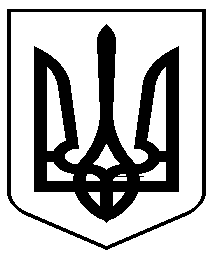 